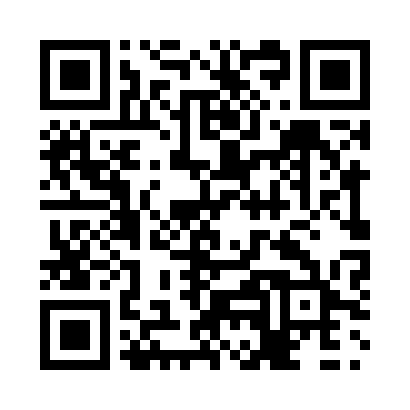 Prayer times for Irqatarvik, Quebec, CanadaMon 1 Jul 2024 - Wed 31 Jul 2024High Latitude Method: Angle Based RulePrayer Calculation Method: Islamic Society of North AmericaAsar Calculation Method: HanafiPrayer times provided by https://www.salahtimes.comDateDayFajrSunriseDhuhrAsrMaghribIsha1Mon2:514:301:136:599:5511:342Tue2:524:311:136:599:5411:343Wed2:524:321:136:599:5411:334Thu2:534:331:136:589:5311:335Fri2:534:341:136:589:5211:336Sat2:544:351:136:589:5211:327Sun2:554:361:146:579:5111:328Mon2:554:371:146:579:5011:329Tue2:564:381:146:579:4911:3110Wed2:574:401:146:569:4811:3111Thu2:574:411:146:569:4711:3012Fri2:584:421:146:559:4611:3013Sat2:594:441:146:559:4511:2914Sun3:004:451:156:549:4311:2915Mon3:004:471:156:539:4211:2816Tue3:014:481:156:539:4111:2817Wed3:024:501:156:529:3911:2718Thu3:034:511:156:519:3811:2619Fri3:044:531:156:519:3611:2520Sat3:044:541:156:509:3511:2521Sun3:054:561:156:499:3311:2422Mon3:064:581:156:489:3211:2323Tue3:074:591:156:479:3011:2224Wed3:085:011:156:469:2811:2225Thu3:095:031:156:459:2711:2126Fri3:105:051:156:449:2511:2027Sat3:105:061:156:439:2311:1928Sun3:115:081:156:429:2111:1829Mon3:125:101:156:419:1911:1730Tue3:135:121:156:409:1711:1631Wed3:145:141:156:399:1511:15